животных      либо       возврата     таких         содержать     и     при     наличии    вины животных    на      прежние     места    ихобитания или передачи таких животных новым владельцам;- возвращать владельцам животных, имеющих   на     ошейниках   или    иных предметах сведения о владельцах;- обеспечивать владельцу потерявшегося животного или уполномоченному владельцем такого животного лицу возможность поиска животного путем осмотра содержащихся в приютах для животных без владельцев;- размещать в информационно – телекоммуникационной сети «Интернет» сведения о находящихся в приютах для животных животных без владельцев и животных, от права собственности на которых владельцы отказались.        Осуществление деятельности по обращению с животными без владельцев способами, предусматривающими жестокое обращение с животными, не допускается.        На основании п. 3 ст. 230 Гражданского кодекса Российской Федерации лицо, задержавшее безнадзорных животных, и лицо, которому они переданы на содержание и в пользование, обязаны их надлежаще        Всемирный день бездомных животных отмечается каждую третью субботу августа.        Дата появилась в календаре по инициативе Международного общества прав животных, которая выступила с этим предложением в 1992 году.        В России это дата отмечается с 2000 года.         Одна из задач дня бездомных животных – пробудить у их владельцев сознательное отношение к своей роли с тем, чтобы предотвратить пополнение бездомных животных.       Первый в мире приют для бездомных животных был открыт в Японии в 1695 году рядом с городом Эдо по инициативе феодального правителя сегуна Токугава Цунаеси, где содержалось 50 тысяч животных.        В России первый частный приют появился в Московской области в 1990 году.        Первый закон в защиту животных от жестокости был принят в конце XVII века в Японии и продиктованы буддийским кодексом добродетели.        В 1822 году закон о защите домашнего скота появился в Великобритании, который был инициирован основателем общества противодействия  жесткому обращению с животными      Ричардом    Мартином.  отвечать за гибель и порчу животных в пределах их стоимости.           Жестокое обращение с животными, противоречащее принципам гуманности, недопустимо. В соответствии со ст. 245 УК РФ за жестокое обращение с животными предусмотрена уголовная ответственность. Необходимость создания гуманной системы обращения с бездомными животными отмечена и в Послании Президента РФ Федеральному Собранию от 01.12.2016.Николаевская-на-Амуре межрайонная природоохранная прокуратураг. Николаевск-на-Амуре, ул. Ленина, д. 7,Телефон: 8 (42135)2-21-00.       Под влиянием Англии подобные законы распространились на Канаду, Австралию и Южную Африку.        В 1833 – 1850 гг. законодательно запретили жесткость к животным Германия, Швейцария и скандинавские страны.        27 мая 2004 года Парламентом Австрии был принят один из самых прогрессивных   в    Европе законов по защите животных. Согласно этому закону, преступлением считалось использование диких животных в цирках, содержание собак на цепи, щенков и котят в витринах зоомагазинов.      Деятельность по обращению с животными без владельцев в России регулируется Федеральным законом от 27.12.2018 № 498-ФЗ «Об ответственном обращении с животными и о внесении изменений в отдельные законодательные акты Российской Федерации».      Так, данным законом установлено, что в целях осуществления деятельности по содержанию животных, в том числе животных без владельцев, животных, от права собственности на которых владельцы отказались, создаются приюты для животных.        В отношении животных, находящихся в приютах   для животных, 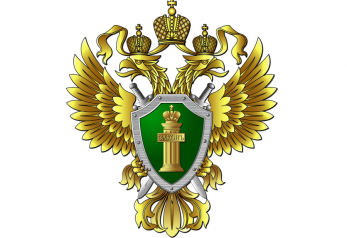 Николаевская-на-Амуремежрайонная природоохранная прокуратураВсемирный день бездомных животных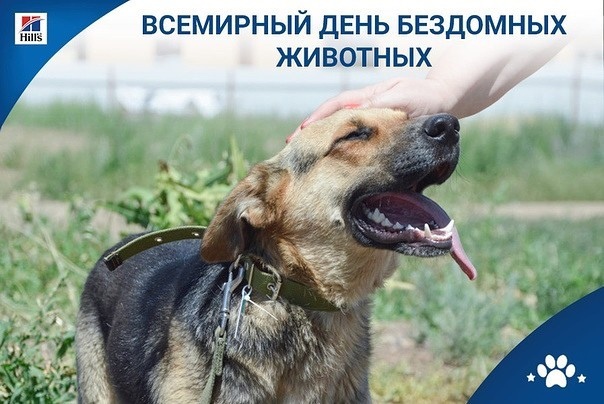 Николаевск-на-Амуре2022владельцы приютов для животных и уполномоченные ими лица несут обязанности как владельцы животных.       Владельцы приютов для животных и уполномоченные ими лица должны соблюдать       общие      требования      ксодержанию животных, а также следующие дополнительные требования:- проводить осмотр и осуществлять мероприятия по обязательному карантинированию в течение десяти дней поступивших в приюты для животных без владельцев и животных, от права собственности на которых владельцы отказались, вакцинацию таких животных против бешенства и иных заболеваний, опасных для человека и животных;- осуществлять учет животных, маркирование неснимаемыми и несмываемыми метками поступивших в приюты для животных без владельцев и животных, от права собственности на которых владельцы отказались;- осуществлять стерилизацию поступивших в приюты для животных животных без владельцев;- содержать поступивших в приюты для животных животных без владельцев и животных, от права собственности на которых владельцы отказались, до наступления естественной смерти  таких 